Bostadsrättsföreningen
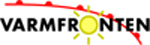 OLJNING AV BALKONRÄCKENPå årsstämman så bestämdes att de som vill och kan ska olja sina räcken själva för att spara kostnader för föreningen. Olja, penslar och instruktioner tillhandahålles av Brf Varmfronten. De som inte kan eller vill kommer få besök av en hantverkare som oljar in räckena.Styrelsen behöver nu få veta om du kan samt vill olja in ditt balkonräcke själv.Vänligen lämna in denna skrivelse så snart som möjligt dock senast 31 juli 2020 i brevlådan till styrelserummet på Skarpnäcks allé 72 så vi kan sätta igång processen med att handla olja, penslar samt boka hantverkare till de som behöver hjälp.Kryssa i lämplig ruta:¤ Jag kan och vill olja in mitt eget balkongräcke¤ Jag behöver hjälp av en hantverkare att olja in mitt balkongräckeLägenhets nr:_______________Namn:_____________________________________Adress:____________________________________Tel.nr:_____________________________________Mail:______________________________________MvhStyrelsen